#GoFiSH Smart – MeanataurCyberbullying Reporting UPstander CEOP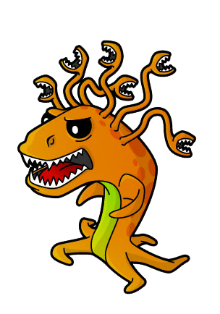 Go Find Internet Safety HelpIf in doubt give an adult a shoutS.M.A,R.TTrolling 